A-12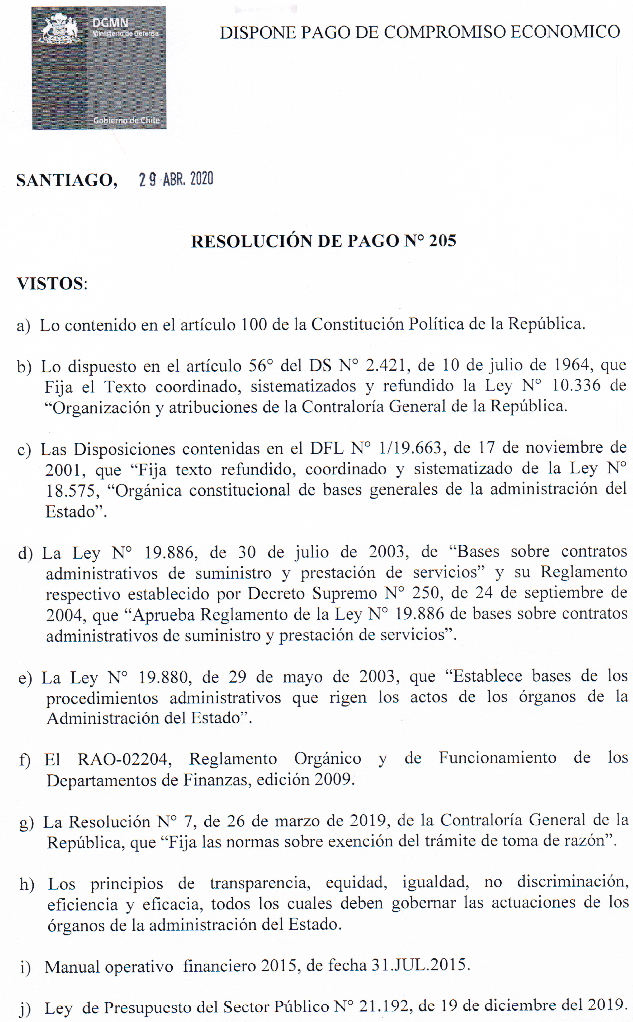 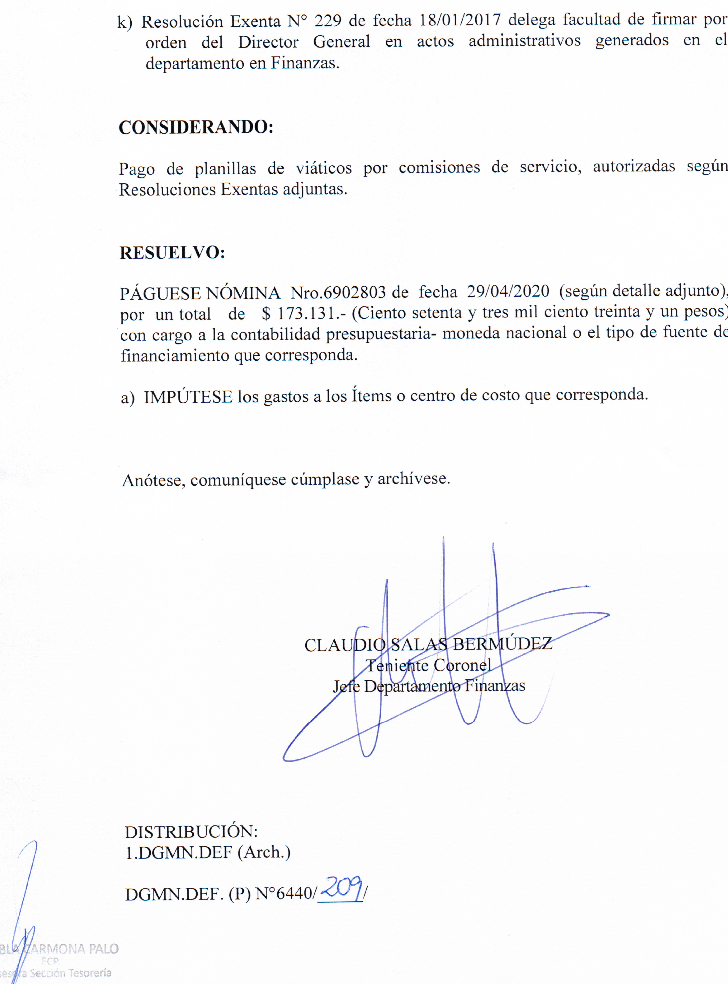 